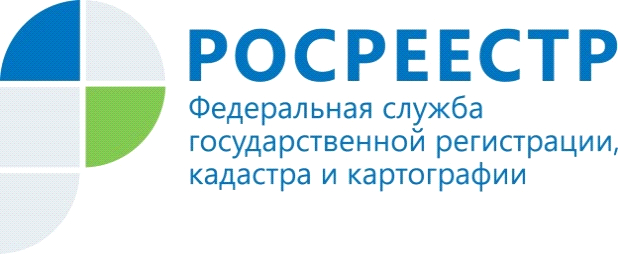 ПРЕСС-РЕЛИЗРосреестр по Орловской области информирует: сведения о кадастровых инженерах доступны в режиме онлайнНа сайте Росреестра открыт модернизированный сервис «Личный кабинет кадастрового инженера», благодаря которому можно узнать информацию о кадастровых инженерах. С помощью сервиса можно получить сведения о каждом кадастровом инженере, допущенном к работе по специальности, а в случае исключения специалиста из списка – запись, указывающую на аннулирование квалификационного аттестата.Возможности сервиса позволяют хранить информацию о более чем 100 тыс. кадастровых инженеров, а также осуществлять поиск по заданным критериям. С его помощью можно получить сведения в электронном и подать запрос на предоставление сведений в бумажном виде.Сервис модернизирован в рамках реализации мероприятия («дорожной карты») «Повышение качества государственных услуг в сфере государственного кадастрового учета недвижимого имущества и государственной регистрации прав на недвижимое имущество и сделок с ним», предусматривающего расширение состава сведений государственного реестра кадастровых инженеров, в том числе включение в него сведений о результатах их профессиональной деятельности. Кадастровые инженеры – специалисты, осуществляющие подготовку документов (технические и межевые планы, акты обследования и т.д.) для постановки недвижимого имущества на государственный кадастровый учет. Росреестр ведет государственный реестр кадастровых инженеров с октября 2010 года. По состоянию на апрель 2016 года в реестре содержатся сведения о 37 тыс. кадастровых инженерах.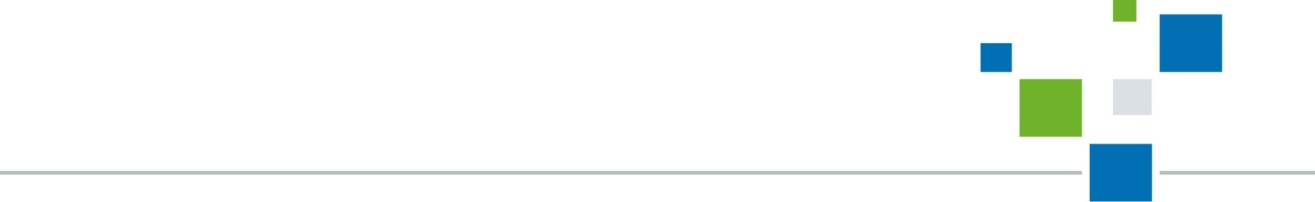 Пресс-служба Росреестра по Орловской области 